10325 Stathos Drive, Elk Grove, Ca., 95757 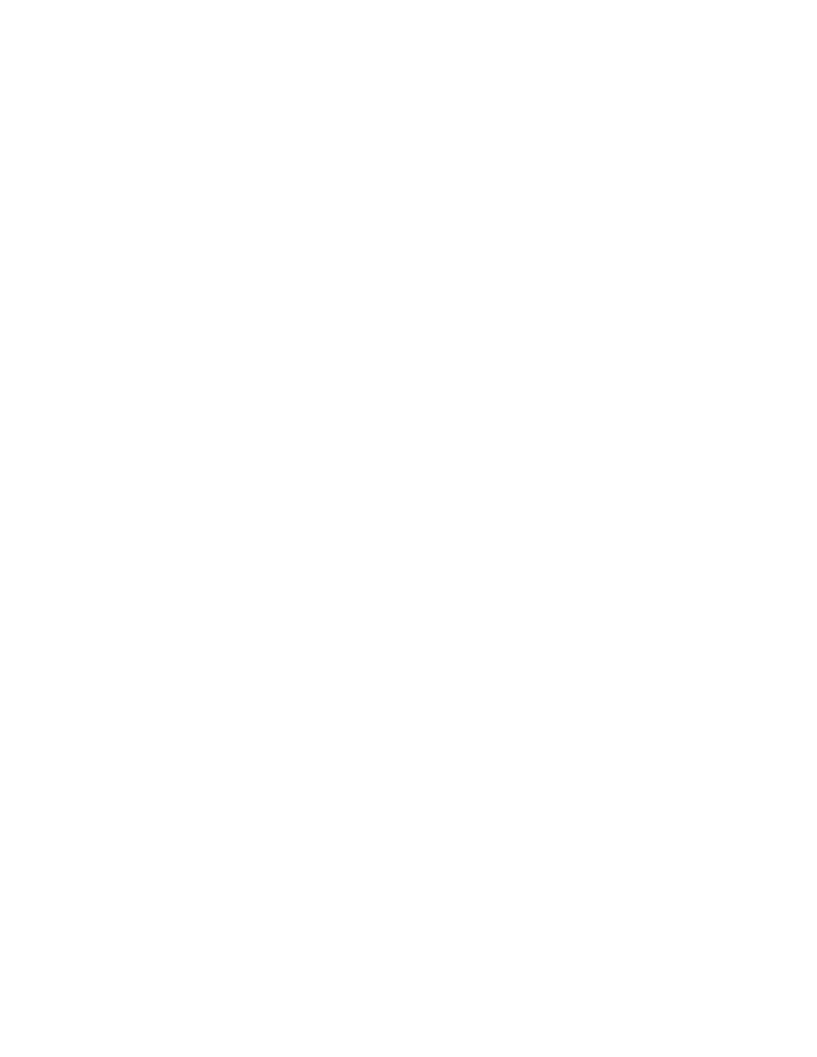 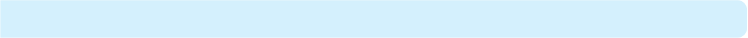 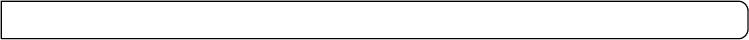 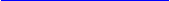 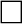 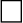 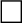 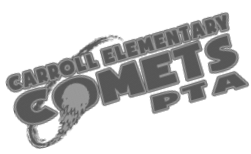 Statement of Intent for 2019 - 2020 Carroll Elementary PTA Board  For consideration in the jobs listed  below  you  must  be  a  PTA  member.  This form 
must be submitted to  the  office  no  later  than  March  29,  2019.  Please feel free to 
email  mycarrollpta@yahho.com 	President coordinates the work  of  officers  and  committees.  He/She is 
	responsible for presiding at all  General  and  Board  meetings.  Prepares the annual  report.  The president is the  official representative  at  PTA  Council/District 
Meetings,  and  is  authorized  to  sign  checks,  approve  ﬂyers  and  sign 
authorizations  for  payment.  	Executive VP is the primary aide to  the  President  and  performs  the  duties  in  the 
	absence  of  the  President,  maintain  procedures  book,  help  transition-incoming  board, and contact President  with  any  member  concerns,  issues,  questions  or 
procedural  advice.  Protect member privacy.  	First VP performs the  duties  when  the  President  and  Executive  VP  are  absent. 
	The 1      VP serves as  the  Membership  Coordinator.  Prepare a membership plan  and campaign to increase  PTA  membership  and  involvement  throughout  the 
year.  Second VP performs the duties of the President, Executive VP, and  1st VP areabsent.  The 2nd enough income to cover the proposed budget.  Secretary keeps the minutes of the meetings, conducts correspondences, sets 
meeting agendas and notiﬁes members of meeting dates.  Treasurer keeps all books of account and records to establish gross income, 
receipts, and disbursements.  Develop budget as ﬁnancial guide for the year.  Auditor audits ﬁnancial books in January and May.  Present a written report to 
the Executive board and the association in February and August.  	Parliamentarian attends all meetings and advises on parliamentary procedures 
	when needed.  Chairs the bylaws committee and calls the ﬁrst nomination  committee.  Your name:      
Phone Number:   
Email      _________________________________________________ 
_________________________________________________  Address:   _________________________________________________  _________________________________________________  1 